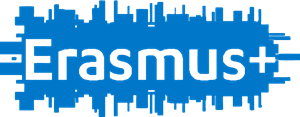 Konkurs:  Logo programu Erasmus+pt.:  „Razem w celu ochrony naszego środowiska” Cel konkursu:- wybór oficjalnego logo programu Erasmus+  2020-23, który będzie  symbolem programu o tytule:  „Razem w celu ochrony naszego środowiska” Regulamin konkursu: Do konkursu może przystąpić każdy uczeń, który jest uczniem Szkoły Podstawowej w Dankowicach. Logo może być wykonane dowolną techniką (rysunek, malunek, grafika, obróbka komputerowa itp.). Tematyka pracy powinna dotyczyć wspólnych treści: - zrównoważony rozwój, ochrona środowiska, świadomość ekologiczna,        - współpracę krajów:  Polski i Węgier, a dokładnie relacje   między szkołami, które biorą udział w projekcie dla wspólnego działania ekologicznego.4.   Prace konkursową należy złożyć drogą elektroniczną koordynatorowi Programu Erasmus+ (tu: Agnieszka Berezowska) na adres: agnieszkaberezowska0@gmail.com (w razie potrzeby nauczyciel informatyki pomoże zapisać pracę :)5.   Jeden uczeń może przesłać maksymalnie 3 prace .6.   Koordynator przygotowuje otrzymane prace do ​​konkursu.7.   Rozstrzygnięcie konkursu odbędzie się podczas 1 spotkania projektu w Kisújszállás (na Węgrzech)  w kwietniu 2022r.Nagrody: trzy najlepsze prace zostaną nagrodzone: miejsce – inteligentny zegarek Xiaomi Mi Watch Lite 2.  miejsce – głośnik bluetooth JBL GO 3 3.  miejsce — zestaw słuchawkowy Xiaomi Mi Airdots Basic S BluetoothNagrody zapewnia szkoła koordynująca projekt:Móricz Zsigmond Református Kollégium w Kisújszállás (Węgry)8. Ogłoszenie wyników podane będzie publicznie na stronie szkoły oraz  oficjalnych stronach projektu.9. Termin składania projektu w szkole upływa 15 marca 2022 r.10.Termin przekazania do instytucji koordynującej 20 marca 2022 r.